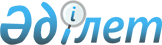 Об утверждении регламентов государственных услуг, оказываемых государственным учреждением "Отдел занятости и социальных программ города Павлодара"
					
			Утративший силу
			
			
		
					Постановление акимата города Павлодара Павлодарской области от 27 декабря 2012 года N 1712/27. Зарегистрировано Департаментом юстиции Павлодарской области 23 января 2013 года N 3378. Утратило силу постановлением акимата города Павлодара Павлодарской области от 20 июня 2013 года N 778/3      Сноска. Утратило силу постановлением акимата города Павлодара Павлодарской области от 20.06.2013 N 778/3.      Примечание РЦПИ:

      В тексте сохранена авторская орфография и пунктуация.

      В соответствии со статьей 9-1 Закона Республики Казахстан от 27 ноября 2000 года "Об административных процедурах", постановлением Правительства Республики Казахстан от 20 июля 2010 года N 745 "Об утверждении реестра государственных услуг, оказываемых физическим и юридическим лицам", в целях качественного предоставления государственных услуг, акимат города Павлодара ПОСТАНОВЛЯЕТ:



      1. Утвердить прилагаемые:

      1) регламент государственной услуги "Выдача направлений лицам на участие в активных формах содействия занятости";

      2) регламент государственной услуги "Выдача справки, подтверждающей принадлежность заявителя (семьи) к получателям адресной социальной помощи".



      2. Контроль за выполнением настоящего постановления возложить на заместителя акима города Канафину А.М.



      3. Настоящее постановление вводится в действие по истечении десяти календарных дней после его первого официального опубликования.      Аким города Павлодара                      О. Каиргельдинов

Утверждено       

постановлением акимата  

города Павлодара     

от 27 декабря 2012 года N 1712/27 

Регламент государственной услуги

"Выдача направлений лицам на участие в активных

формах содействия занятости" 

1.Общие положения

      1. Настоящий регламент государственной услуги: "Выдача направлений лицам на участие в активных формах содействия занятости" (далее – государственная услуга) разработан в соответствии с постановлением Правительства Республики Казахстан от 7 апреля 2011 года N 394 "Об утверждении стандартов государственных услуг в сфере социальной защиты, оказываемых местными исполнительными органами" (далее – Стандарт).



      2. Государственная услуга предоставляется государственным учреждением "Отдел занятости и социальных программ города Павлодара" (далее - уполномоченный орган), расположенным по адресу: 140000, Павлодарская область, город Павлодар, улица Кривенко, дом 25, телефон (8(7182)32-12-81), график работы ежедневно с 9.00 часов до 18.30 часов, с обеденным перерывом с 13.00 до 14.30 часов, кроме выходных (суббота, воскресенье) и праздничных дней, сайт: www.ozsp.gov.kz



      3. Форма оказываемой государственной услуги: не автоматизированная.



      4. Результатом оказываемой государственной услуги являются выдача потребителю государственной услуги направления на участие в активных формах содействия занятости на бумажном носителе либо мотивированный ответ об отказе в предоставлении государственной услуги.



      5. Государственная услуга оказывается физическим лицам: гражданам Республики Казахстан, оралманам, иностранцам и лицам без гражданства, постоянно проживающим в Республике Казахстан (далее – потребитель). 

2. Требования к порядку оказания государственной услуги

      6. Сроки оказания государственной услуги:

      1) сроки оказания государственной услуги с момента сдачи потребителем необходимых документов – не более тридцати минут;

      2) максимально допустимое время ожидания до получения государственной услуги, оказываемой на месте в день обращения потребителя (до получения талона) - не более тридцати минут;

      3) максимально допустимое время обслуживания потребителя государственной услуги, оказываемой на месте в день обращения потребителя - не более тридцати минут.

      Прием документов осуществляется в порядке очереди, без предварительной записи и ускоренного обслуживания.



      7. Государственная услуга предоставляется бесплатно.



      8. В предоставлении государственной услуги отказывается в случаях, предусмотренных в пункте 16 Стандарта. 

3. Описание порядка действий (взаимодействия)

в процессе оказания государственной услуги

      9. Для получения государственной услуги потребитель представляет необходимые документы, определенные в пункте 11 Стандарта.



      10. После сдачи всех необходимых документов в уполномоченном органе сотрудником уполномоченного органа, осуществляющим регистрацию, потребителю выдается направление на участие в активных формах содействия занятости.



      11. В процессе оказания государственной услуги участвуют следующие структурно-функциональные единицы:

      главный специалист уполномоченного органа.



      12. Текстовое табличное описание последовательности и взаимодействие административных действий (процедур) структурно-функциональных единиц с указанием срока выполнения каждого административного действия (процедуры), приведено в приложении 1 к настоящему регламенту.



      13. Схема, отражающая взаимосвязь между логической последовательностью административных действий в процессе оказания государственной услуги и структурно-функциональных единиц представлена в приложении 2 к настоящему регламенту. 

4. Ответственность должностных лиц,

оказывающих государственные услуги

      14. Должностные лица уполномоченного органа несут ответственность за принимаемые ими решения и действия (бездействия) в ходе оказания государственной услуги в порядке, предусмотренном законами Республики Казахстан.

Приложение 1             

к регламенту государственной услуги  

"Выдача направлений лицам на участие   

в активных формах содействия занятости"

от 27 декабря 2012 года N 1712/27   

Описание последовательности и взаимодействие административных

действий (процедур) структурно-функциональных единиц

Приложение 2             

к регламенту государственной услуги  

"Выдача направлений лицам на участие   

в активных формах содействия занятости"

от 27 декабря 2012 года N 1712/27   

Схема, отражающая взаимосвязь между логической

последовательностью административных действий

структурно-функциональных единиц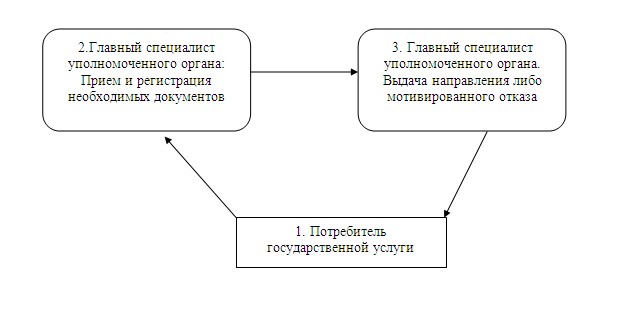 

Утверждено       

постановлением акимата  

города Павлодара     

от 27 декабря 2012 года N 1712/27 

Регламент государственной услуги

"Выдача справки, подтверждающей принадлежность заявителя

(семьи) к получателям адресной социальной помощи" 

1. Общие положения

      1. Настоящий регламент государственной услуги: "Выдача справки, подтверждающей принадлежность заявителя (семьи) к получателям адресной социальной помощи" (далее – государственная услуга) разработан в соответствии с постановлением Правительства Республики Казахстан от 7 апреля 2011 года N 394 "Об утверждении стандартов государственных услуг в сфере социальной защиты, оказываемых местными исполнительными органами" (далее – Стандарт).



      2. Государственная услуга оказывается физическим лицам – получателям государственной адресной социальной помощи (далее – потребитель).



      3. Государственная услуга предоставляется государственным учреждением "Отдел занятости и социальных программ города Павлодара" (далее - уполномоченный орган), расположенным по адресу: 140000, Павлодарская область, город Павлодар, улица Кривенко, дом 25, телефон (8(7182) 32-17-28), график работы ежедневно с 9.00 часов до 18.30 часов, с обеденным перерывом с 13.00 до 14.30 часов, кроме выходных (суббота, воскресенье) и праздничных дней, сайт: www.ozsp.gov.kz

      При отсутствии уполномоченного органа по местожительству, получатель государственной услуги обращается за получением государственной услуги к акиму поселка, аула (села), аульного (сельского) округа (далее – аким сельского округа), указанных в приложении 1 к настоящему регламенту.



      4. Форма оказываемой государственной услуги: не автоматизированная.



      5. Результатом оказания государственной услуги является выдача справки, подтверждающей принадлежность заявителя (семьи) к получателям адресной социальной помощи в текущем квартале, либо мотивированный ответ об отказе в предоставлении государственной услуги на бумажном носителе. 

2. Требования к порядку оказания государственной услуги

      6. Сроки оказания государственной услуги:

      1) сроки оказания государственной услуги с момента предъявления необходимых документов, определенных в пункте 11 стандарта – не более пятнадцати минут;

      2) максимально допустимое время ожидания до получения государственной услуги, оказываемой на месте в день обращения получателя государственной услуги, зависит от количества человек в очереди из расчета пятнадцати минут на обслуживание одного получателя государственной услуги;

      3) максимально допустимое время обслуживания получателя государственной услуги государственной услуги, оказываемой на месте в день обращения получателя государственной услуги – не более пятнадцати минут. Прием документов осуществляется в порядке очереди, без предварительной записи и ускоренного обслуживания.



      7. Государственная услуга предоставляется бесплатно.



      8. В предоставлении государственной услуги отказывается в случаях, предусмотренных в пункте 16 Стандарта. 

3. Описание порядка действий (взаимодействия)

в процессе оказания государственной услуги

      9. Для получения государственной услуги потребитель представляет необходимые документы, определенные в пункте 11 Стандарта.



      10. В процессе оказания государственной услуги участвуют следующие структурно-функциональные единицы:

      главный специалист уполномоченного органа.



      11. Текстовое табличное описание последовательности и взаимодействие административных действий (процедур) структурно-функциональных единиц с указанием срока выполнения каждого административного действия (процедуры), приведено в приложении 2 к настоящему регламенту.



      12. Схема, отражающая взаимосвязь между логической последовательностью административных действий в процессе оказания государственной услуги и структурно-функциональных единиц представлена в приложении 3 к настоящему регламенту. 

4. Ответственность должностных лиц,

оказывающих государственные услуги

      13. Должностные лица уполномоченного органа несут ответственность за принимаемые ими решения и действия (бездействия) в ходе оказания государственной услуги в порядке, предусмотренном законами Республики Казахстан.

Приложение 1             

к регламенту государственной услуги  

"Выдача справки, подтверждающей     

принадлежность заявителя (семьи) к   

получателям адресной социальной помощи"

от 27 декабря 2012 года N 1712/27  

Приложение 2             

к регламенту государственной услуги  

"Выдача справки, подтверждающей     

принадлежность заявителя (семьи) к   

получателям адресной социальной помощи"

от 27 декабря 2012 года N 1712/27   

Описание последовательности и взаимодействие административных

действий (процедур) структурно-функциональных единиц

Приложение 3             

к регламенту государственной услуги  

"Выдача справки, подтверждающей     

принадлежность заявителя (семьи) к   

получателям адресной социальной помощи"

от 27 декабря 2012 года N 1712/27   

Схема, отражающая взаимосвязь между логической

последовательностью административных действий

структурно-функциональных единиц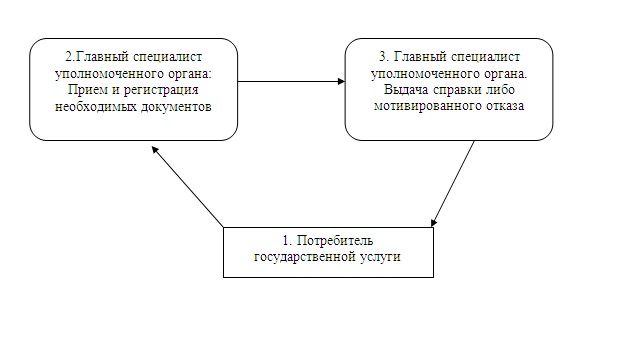 
					© 2012. РГП на ПХВ «Институт законодательства и правовой информации Республики Казахстан» Министерства юстиции Республики Казахстан
				Действия основного процесса (хода, потока работ)
1N действия (хода, потока работ)12Наименование структурно-функциональных единицГлавный специалист уполномоченного органа3Наименование действия (процесса, процедуры операции) и их описаниеПрием и регистрация необходимых документов, выдача бланка направления либо мотивированного отказа потребителю4Форма завершения (данные, документ, организационно-распорядительное решение)Бланк направления либо мотивированный отказ5Сроки исполненияне более 30 минут6Наименование структурно-функциональных единицN п/пПолное наименование аппарата акима сельского округаНаименование населенного пунктаКонтактный телефонЮридически адресАдрес сайта1Государственное учреждение "Аппарат акима Кенжекольского сельского округа"село Кенжеколь8(7182) 35-24-75 8(7182) 35-28-24село Кенжеколь, ул. Площадь Конституции, 3нет2Государственное учреждение "Аппарат акима села Павлодарское"село Павлодарское8(7182) 35-83-17 8(7182) 35-83-38село Павлодарское, ул. Советов, 4нет3Государственное учреждение "Аппарат акима села Мойылды"село Мойылды8(7182) 35-65-04 8(7182) 35-65-30село Мойылды ул. Центральная, д. 5-12нет4Государственное учреждение "Аппарат акима поселка Ленинский"поселок Ленинский8(7182) 33-72-07 8(7182) 33-72-05 поселок Ленинский, ул. Макаренко, 3 АнетДействия основного процесса (хода, потока работ)
1N действия (хода, потока работ)12Наименование структурно-функциональных единицГлавный специалист уполномоченного органа3Наименование действия (процесса, процедуры операции) и их описаниеПрием и регистрация необходимых документов, выдача справки или мотивированного отказа потребителю4Форма завершения (данные, документ, организационно-распорядительное решение)Справка, подтверждающая принадлежность заявителя (семьи) к получателям адресной социальной помощи в текущем квартале, либо мотивированный ответ об отказе в предоставлении государственной услуги на бумажном носителе5Сроки исполненияне более 15 минут6Наименование структурно-функциональных единиц